2021 SUPERHERO TRAINING CAMP   JULY 10 & 11, 2021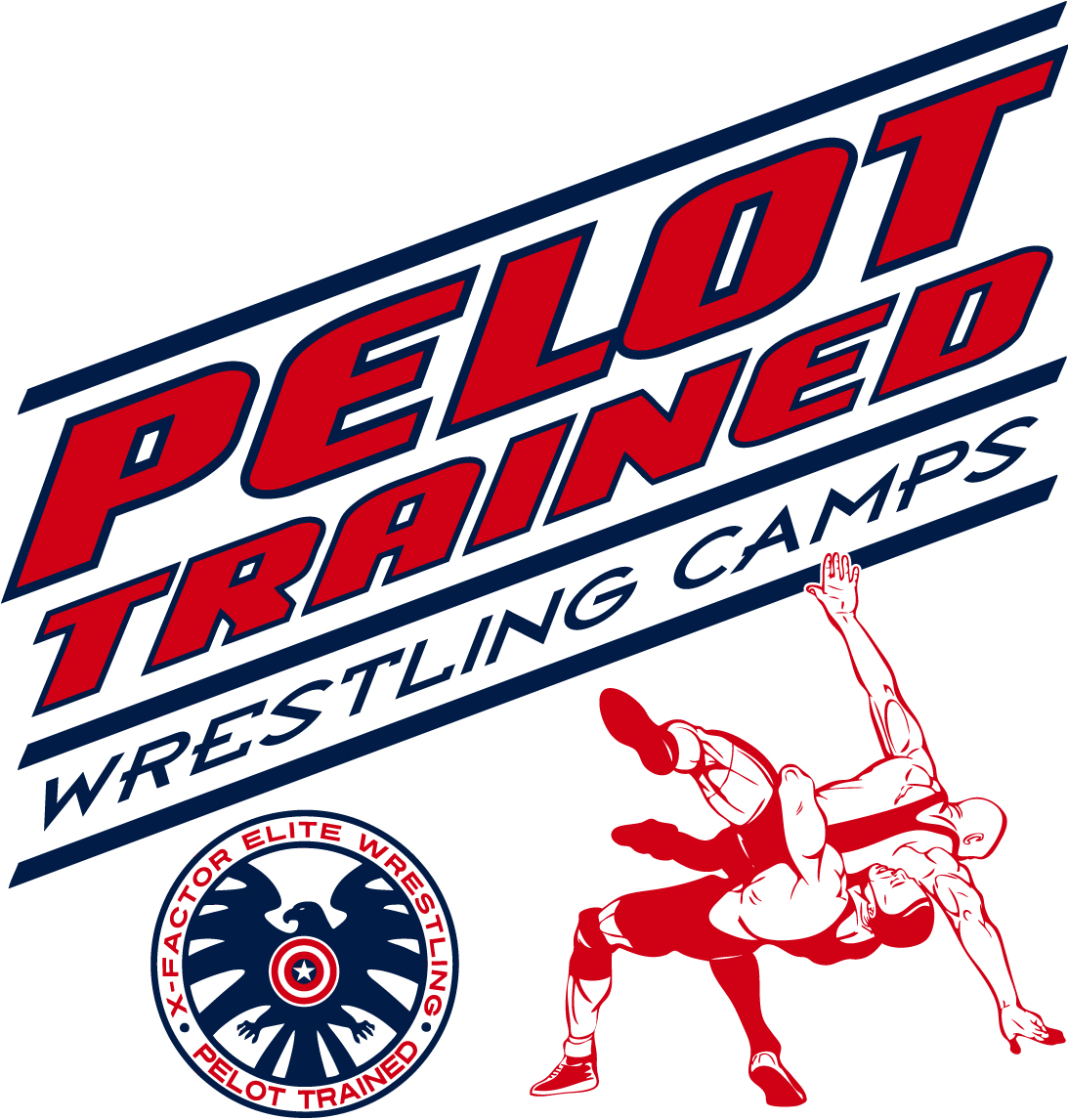 ABOUT THE TRAININGClinicians will be Ty Pelot and Scott Pelot. Ty who is the Head Assistant Coach at X-Factor Elite and Director of X-Factor Elite Scott Pelot will show the basic techniques used for years in the program. Other XFE staff and past wrestlers will be in attendance, watch as camp gets closer on specifically who.This camp is geared for the wrestler 5-14 years old. The young or beginner wrestler will have an opportunity to learn technique needed to push the young wrestler to the next level. Limited to 75 wrestlers. Past years this has filled up. Questions?? Contact Scott Pelot by Email red1october@comcast.net or call 920-901-5000. Send checks payable to: X-Factor Elite  2302 S. 22nd St., Manitowoc, WI 54220TRAINING DETAILS AGES: 5-14 years old                                                                                          COST: $75.00Location: X-Factory, 120 S. Eighth Street, De Pere, WI 54115Schedule: Saturday, July 10				Sunday, July 11Check-in (8:30-9:00am)                                                  Session 4 (9:00-10:30am)Session 1 (9:00-10:30am)                                              Session 5 (10:45am-12:15pm)Session 2 (10:45am-12:15pm)                                      Session 6 (1:00-3:00pm)Session 3 (1:00-3:00pm)============================================================================Name_____________________________ Age_____  DOB___________ Weight___________Parent(s) names  ________________________________________________________ Main phone # ____________________  Secondary #__________________________________Address ____________________________________________________________________________Email address _____________________________________________ *requiredSchool district you attend_______________________________________________________2020-2021 USA Card #________________________ Grade Fall 2021________________ Shirt Size(circle) YM  YL  AS  AM  AL  AXL